Grammar h/w Determiners & Prepositions 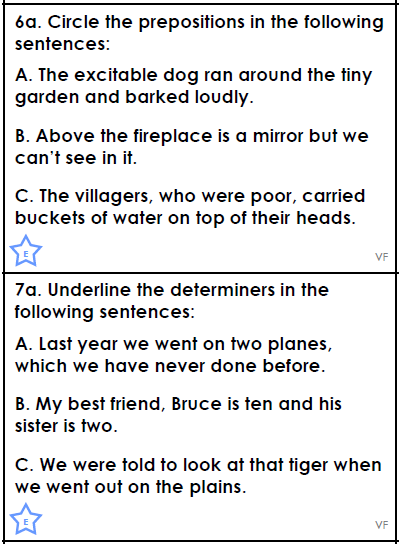 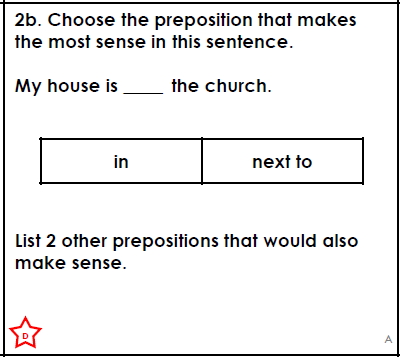 Write a sentence including 2 different determiners and 1 prepositional phrase. Try to use fantastic language as well._________________________________________________________________________________________________________________________________________________________________________________________________________________________________